11/02/2020Legal & General Retail Retirement enters the Immediate Needs Annuity Market 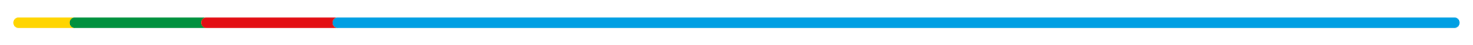 Legal & General Retail Retirement has today launched its Lifetime Care Plan to the whole of the market. The Immediate Needs Annuity is designed to better help clients mitigate the risk of running out of money while in care. A growing cohort of people can expect to use some form of long-term care during their lives. However, this area of financial planning often gets overlooked. Our research shows just five percent of people in care have sought financial advice and put a plan in place to make their money last. Legal & General’s Lifetime Care Plan pays a lifetime guaranteed payment towards a person’s care, enabling care costs to be capped should someone live longer than expected. Payments made directly to a registered care provider are tax exempt. When setting up the plan, each case is individually underwritten using medical information collected via a form completed by the Care provider and, in rare cases, a GP’s report. However, this process can be slow, sometimes taking months before advisers receive quotes.To improve the process, Legal & General is trialing a new approach to how the information used to generate quotes is collected. Instead of relying on postal forms, Legal & General will be conducting tele-interviews with care homes, with the aim to make the process much more efficient. Emma Byron, Managing Director of Legal & General Retail Retirement Income comments: “We already provide products to support people throughout their retirement journey, from working out what they had to start with, to understanding what to do with their pension pot and how to access money to boost their income through retirement.“We wanted to take this one step further, with a competitive and compelling proposition, that provides people with a guaranteed income for life to support them when having to pay care costs. As well as helping people find the best solution for their needs, we want to help raise consumer awareness around the importance of seeking professional financial advice in what is a complex area. We will be supporting financial intermediaries with all aspects of a client’s care journey, this will include helping clients navigate through the fragmented care system with tools and resources to support them.“We want people to live longer, happier, healthier lives in retirement but finding and funding care is the elephant in the room – it is a broken market that needs to be fixed. This is precisely the kind of challenge where Legal & General’s inclusive capitalism, our brand and balance sheet can make a difference. We are looking at strategies that reach across a broad range of areas, these include understanding, finding and funding care”.-ENDS-Notes to EditorsThe information contained in this press release is intended solely for journalists and should not be relied upon by private investors or any other persons to make financial decisions.Buying our Immediate NeedsAnnuity  (INA) is a once-and-for-all decision. The options a customer selects when they buy the annuity cannot be changed later on. Depending how long they live for, the total income paid to the customer may be less than the amount used to buy the annuity.The annuity cannot be cashed in or surrendered at any time.For an INA, the customer needs to be over 60 years of age, currently receiving care, or they will require care when the Plan starts.  The provision of care is expected to be permanent, until they die. The care received must be provided by a UK Registered Care Provider, either in the customer’s own home or in a care home. About Legal & GeneralEstablished in 1836, Legal & General is one of the UK’s leading financial services groups and a major global investor, with international businesses in the US, Europe, Middle East and Asia. With over £1.1 trillion in total assets under management at 30 June 2019, we are the UK’s largest investment manager for corporate pension schemes and a UK market leader in pensions de-risking, life insurance, workplace pensions and retirement income. We have also invested over £22 billion in direct investments such as homes, urban regeneration, clean energy and small business finance.Legal & General Assurance Society Limited.Registered in England and Wales No. 00166055.Registered office: One Coleman Street, London EC2R 5AA.Authorised by the Prudential Regulation Authority and regulated by the Financial Conduct Authority and Prudential Regulation Authority.About Legal & General Retail RetirementLegal & General Retail Retirement (LGRR)’s mission is to help its customers lead longer, healthier, happier lives. We believe everyone should be able to have a ‘more colourful retirement’.The Division comprises the Group’s individual annuity, lifetime mortgage and care solutions businesses. In H1 2019, LGRR wrote £497 million of annuity premiums and issued £489 million of lifetime mortgages.Further information
Millie Hyde-Smith 					Maddy Morgan-Williams,
Head of PR and Thought Leadership			Lansons+44 7393 753 588					+44 7947 364 578millie.hyde-smith@landg.com                                    	legalandgeneral@lansons.com
Note: Call charges may vary